FFUJedinica za pakiranje: 1 komAsortiman: D
Broj artikla: 0152.0023Proizvođač: MAICO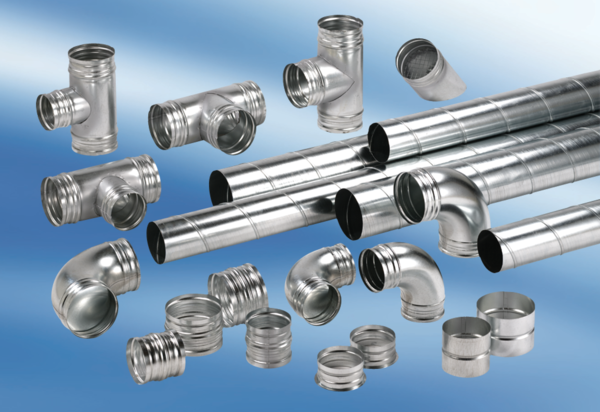 